Look up the following polyatomic ions on the back of your new periodic table.  Write down the formula (including the charge ):ammonium __________		acetate __________			carbonate __________dichromate __________		hydroxide __________		nitrate __________oxalate __________			sulfate __________			phosphate __________What element do most of the polyatomic ions have in the formula?  ______________What type of elements are found in the polyatomic ions?  (metal/nonmetal)***    Ti(SO4)2 ______________________________________________***    FePO4 ______________________________________________*    NaBr ______________________________________________**    Ca(C2H3O2)2 ______________________________________________*    K3N ______________________________________________***    CuOH ______________________________________________*    Zn(NO2)2 ______________________________________________V2S3 ______________________________________________Ca3P2______________________________________________________________Naming Ions.CλeMis+ry: http://genest.weebly.com     Stop in for help every day at lunch and Tues &Thurs after school!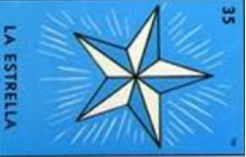 Name_____________Period_____________Look at these naming examples to get you warmed up.  Notice the asterisks to the footnoted rulesLook at these naming examples to get you warmed up.  Notice the asterisks to the footnoted rulesLook at these naming examples to get you warmed up.  Notice the asterisks to the footnoted rulesNaBr	 is named sodium bromide *Sc(OH)3 	is named scandium hydroxide ** V2(SO4)3 is named  vanadium (III) sulfate *** 